для студентов /выпускников вузовФамилия Имя Отчество:____________________________________________________Дата рождения: __________     Гражданство: ____  Контактный телефон:_______________________   E-mail: _______________________________Семейное положение ________________________ Отношение к воинской обязанности_________________Адрес фактического места жительства: __________________________________________________________Основное образование:Название учебного заведения ___________________________________________________________________Факультет/направление________________________________________________________________________Форма обучения (специалитет, бакалавриат, магистратура) ________________________________________Год окончания _________________________________________________________________________________Тема дипломной работы (при наличии)__________________________________________________________________________________________________________________________________________________________ФИО Куратора _________________________________________________________________________________Средний балл по диплому________________________________________________________________________Дополнительное образование ___________________________________________________________________________________________________________________________________________________________________Повышение квалификации, курсы:Название ______________________________________________________________________________________Год окончания _________________________________________________________________________________Сведения о близких родственниках (муж, жена, отец, мать, родные братья/ сестры, дети):Опыт работы (при наличии, не ограничивайтесь одним-двумя словами, а подробно опишите ваши обязанности и результаты):Название организации__________________________________________________________________________Должность ____________________________________________________________________________________Начало/окончание работы_______________________________________________________________________Обязанности, функции, достижения:	Знание иностранных языков, степень владения: _________________________________________________________________________________________________________________________________________________Собираетесь ли вы работать по специальности? ДА ___ НЕТ___(отметить)Рассматриваете ли вы возможность  трудоустройства в АО «Пигмент»?  ДА ___ НЕТ___(отметить)Ожидание по оплате труда ____________________Желаемые условия для переезда в г. Тамбов (если необходимо)_____________________________________Возможные направления деятельности: Центральная лаборатория___ Производство___ (отметить)Направления по продуктам (нужное подчеркнуть): ЛКМпигменты смолыТВВакриловыеоптические отбеливатели ПВА добавки в бензины добавки в бетон                       сульфаминовая кислотаВаше хобби, личные качества, любая дополнительная информацияВодительское удостоверение: В;  С;  D;  EНаличие автомобиля:        Да             НетЗаявлениео согласии на обработку персональных данных кандидатов, зачисленных во внешний кадровый резервЯ даю свое согласие АО «Пигмент» на обработку своих персональных данных, в том числе, следующих действий: сбор, систематизацию, накопление, хранение, уточнение, использование, распространение (в том числе передача), обезличивание, блокирование, уничтожение персональных данных, а также осуществление любых иных действий с персональными данными с учетом законодательства Российской Федерации.Против проверки предоставленной мною информации не возражаю.Дата заполнения _______________	Подпись________________АНКЕТА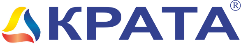 Степень родстваФамилия Имя Отчество, дата рожденияМесто работы, должностьАдрес, телефон